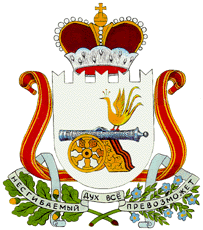 АДМИНИСТРАЦИЯ СТАБЕНСКОГО СЕЛЬСКОГО ПОСЕЛЕНИЯ СМОЛЕНСКОГО РАЙОНА СМОЛЕНСКОЙ ОБЛАСТИПОСТАНОВЛЕНИЕот 25 октября 2022г.                                                                                              № 125Об утверждении Порядка заключения Администрацией Стабенского сельского поселения Смоленского района Смоленской области договоров (соглашений) с казачьими обществами	В соответствии с частью 5 статьи 7 Федерального закона от 05.12.2005       № 154-ФЗ «О государственной службе российского казачества»АДМИНИСТРАЦИЯ СТАБЕНСКОГО СЕЛЬСКОГО ПОСЕЛЕНИЯ СМОЛЕНСКОГО РАЙОНА СМОЛЕНСКОЙ ОБЛАСТИ ПОСТАНОВЛЯЕТ:Утвердить прилагаемый Порядок заключения Администрацией Стабенского сельского поселения Смоленского района Смоленской области договоров (соглашений) с казачьими обществами.2.    Настоящее постановление вступает в силу со дня его официального опубликования на официальном сайте Администрации Стабенского сельского поселения Смоленского района Смоленской области.        3.        Контроль за исполнением данного постановления оставляю за собой.Глава муниципального образованияСтабенского сельского поселенияСмоленского района Смоленской области                                     Д.С.ЧекрыжовУТВЕРЖДЕНпостановлением Администрации Стабенского сельского поселения Смоленского района Смоленской областиот 25.10.2022 № 125ПОРЯДОКзаключения Администрацией Стабенского сельского поселения Смоленского района Смоленской области договоров (соглашений) с казачьими обществамиНастоящее Положение разработано в соответствии Федеральным законом от 06 октября 2003 года № 131-ФЗ «Об общих принципах организации местного самоуправления в Российской Федерации», Федеральным законом от 05 декабря 2005 года № 154-ФЗ «О государственной службе российского казачества», постановлением Правительства Российской Федерации от 08 октября 2009 года № 806 «О порядке привлечения членов казачьих обществ к несению государственной или иной службы и порядке заключения федеральными органами исполнительной власти и (или) их территориальными органами договоров (соглашений) с казачьими обществами» и определяет правила заключения Администрацией Стабенского сельского поселения Смоленского района  Смоленской области (далее – Администрация) договоров (соглашений) с казачьими обществами.Договоры (соглашения) заключаются в целях привлечения членов казачьих обществ для оказания содействия Администрации в выполнении ими установленных задач и функций.Сторонами договора (соглашения) являются Администрация, с одной стороны, и казачье общество - с другой стороны.Решение о заключении Администрацией договора (соглашения) с казачьим обществом принимает Глава муниципального образования Стабенского сельского поселения Смоленского района Смоленской области (далее – Глава муниципального образования).Договор (соглашение) подписывается Главой муниципального образования с одной стороны, и атаманом казачьего общества – с другой стороны, в двух экземплярах.К договору (соглашению), заключаемому с казачьим обществом, прилагается заверенная в установленном действующим законодательством порядке копия свидетельства о внесении казачьего общества в государственный реестр казачьих обществ в Российской Федерации.В договоре (соглашении) должны быть определены предмет договора (соглашения), условия и порядок привлечения членов казачьих обществ к содействию Администрации в осуществлении установленных задач и функций, права и обязанности сторон, порядок финансового обеспечения (в случае заключения договора (соглашения) на возмездной основе), сроки действия договора (соглашения), основания и порядок изменения и досрочного расторжения договора (соглашения), а также иные условия, связанные с исполнением положений договора (соглашения).Контроль за соблюдением условий договора (соглашения) с казачьим обществом осуществляется Администрацией.